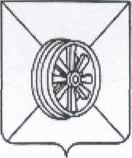 ПОСТАНОВЛЕНИЕ     АДМИНИСТРАЦИИ ГРЯЗИНСКОГО МУНИЦИПАЛЬНОГО РАЙОНА ЛИПЕЦКОЙ ОБЛАСТИ г. Грязи 15.12.2022 год                                                                          № 1464В соответствии с пунктом 19 части 1 статьи 14 Федерального закона от 06.10.2003 № 131-ФЗ «Об общих принципах организации местного самоуправления в Российской Федерации», Федеральным законом от 31.07.2020 г. № 248-ФЗ «О государственном контроле (надзоре) и муниципальном контроле в Российской Федерации», на основании постановления Правительства РФ от 25.06.2021 г. № 990 «Об утверждении Правил разработки и утверждения контрольными (надзорными) органами программы профилактики рисков причинения вреда (ущерба) охраняемым законом ценностям», Уставом Грязинского муниципального района Липецкой области, в целях предупреждения, устранения причин, факторов и условий, способствующих нарушениям обязательных требований и требований, установленных муниципальными правовыми актами,  администрация Грязинского муниципального района Липецкой области Российской ФедерацииПОСТАНОВЛЯЕТ:Утвердить Программу профилактики рисков причинения вреда (ущерба) охраняемым законом ценностям при осуществлении муниципального контроля в области жилищного контроля на территории Грязинского муниципального района Липецкой области на 2023 год.Разместить настоящее постановление на официальном сайте администрации Грязинского муниципального района Липецкой области в информационно-телекоммуникационной сети "Интернет". Контроль за исполнением настоящего постановления возложить на первого заместителя главы администрации Грязинского муниципального района Липецкой области В.В. Попова.Настоящее постановление вступает в силу со дня его подписания и подлежит официальному опубликованию.Глава администрацииГрязинского муниципального района		                                             В.Т. Рощупкин Н.Н. Трубкина2-28-70Приложение к  постановлению администрации Грязинского муниципального района Липецкой области 	                от                  №		 Программа профилактики рисков причинения вреда (ущерба) охраняемым законом ценностям при осуществлении муниципального контроля в области жилищного контроля на территории Грязинского муниципального района Липецкой области на 2023 годРаздел 1. Анализ текущего состояния осуществления вида контроля, описание текущего уровня развития профилактической деятельности контрольного (надзорного) органа, характеристика проблем, на решение которых направлена программа профилактикиНастоящая программа разработана в соответствии со статьей 44 Федерального закона от 31 июля 2020 г. № 248-ФЗ «О государственном контроле (надзоре) и муниципальном контроле в Российской Федерации», постановлением Правительства Российской Федерации от 25 июня 2021 г. № 990 «Об утверждении Правил разработки и утверждения контрольными (надзорными) органами программы профилактики рисков причинения вреда (ущерба) охраняемым законом ценностям» и предусматривает комплекс мероприятий по профилактике рисков причинения вреда (ущерба) охраняемым законом ценностям при осуществлении муниципального контроля в области жилищного контроля на территории Грязинского муниципального района Липецкой области.Программа профилактики рисков причинения вреда (ущерба) охраняемым законом ценностям по муниципальному жилищному контролю направлена на предупреждение нарушений юридическими лицами, индивидуальными предпринимателями и гражданами обязательных требований жилищного законодательства и снижения рисков причинения вреда (ущерба) охраняемым законом ценностям, разъяснения подконтрольным субъектам обязательных требований жилищного законодательства в отношении объектов жилищных отношений.Контроль в области жилищного контроля осуществляется администрацией Грязинского муниципального района Липецкой области (далее – администрация).Должностным лицом администрации, ответственным за реализацию функции по осуществлению муниципального контроля в области жилищного контроля является: 1) начальник отдела ЖКХ администрации Грязинского муниципального района; 2)  главный специалист эксперт отдела ЖКХ администрации Грязинского муниципального района на основании Положения о муниципальном контроле. В должностные обязанности указанного должностного лица администрации в соответствии с  должностной инструкцией входит осуществление полномочий по контролю в области жилищного контроля.В соответствии с действующим законодательством, муниципальный контроль осуществляется в форме: 1) инспекционный визит (посредством осмотра, опроса, истребования документов, которые в соответствии с обязательными требованиями должны находиться в месте нахождения (осуществления деятельности) контролируемого лица (его филиалов, представительств, обособленных структурных подразделений), получения письменных объяснений, инструментального обследования);2) рейдовый осмотр (посредством осмотра, опроса, получения письменных объяснений, истребования документов, инструментального обследования, испытания, экспертизы);3) документарная проверка (посредством получения письменных объяснений, истребования документов, экспертизы);4) выездная проверка (посредством осмотра, опроса, получения письменных объяснений, истребования документов, инструментального обследования, испытания, экспертизы);5) наблюдение за соблюдением обязательных требований (посредством сбора и анализа данных об объектах контроля в сфере благоустройства, в том числе данных, которые поступают в ходе межведомственного информационного взаимодействия, предоставляются контролируемыми лицами в рамках исполнения обязательных требований, а также данных, содержащихся в государственных и муниципальных информационных системах, данных из сети «Интернет», иных общедоступных данных, а также данных полученных с использованием работающих в автоматическом режиме технических средств фиксации правонарушений, имеющих функции фото- и киносъемки, видеозаписи);6) выездное обследование (посредством осмотра, инструментального обследования (с применением видеозаписи), испытания, экспертизы).При осуществлении администрацией контроля в сфере благоустройства могут проводиться следующие виды профилактических мероприятий:1) информирование;2) обобщение правоприменительной практики;3) объявление предостережений;4) консультирование;5) профилактический визит.При характеристике проблем, на решение которых направлена программа профилактики, постановка проблемы (проблем) должна базироваться на анализе подконтрольной среды и достигнутого уровня профилактической работы, видов и типов подконтрольных субъектов (объектов), наиболее значимых рисков для охраняемых законом ценностей, их распределения в зависимости от видов подконтрольных субъектов (объектов), территорий, видов экономической деятельности и т.п., динамики изменений рисков за предшествующий период, текущих и ожидаемых тенденций, которые могут оказать воздействие на состояние подконтрольной среды в период реализации программы.Раздел 2. Цели и задачи реализации программы профилактикиОсновными целями Программы профилактики являются:1. Стимулирование добросовестного соблюдения обязательных требований всеми контролируемыми лицами; 2. Устранение условий, причин и факторов, способных привести к нарушениям обязательных требований и (или) причинению вреда (ущерба) охраняемым законом ценностям; 3. Создание условий для доведения обязательных требований до контролируемых лиц, повышение информированности о способах их соблюдения.Проведение профилактических мероприятий программы профилактики направлено на решение следующих задач:1. Укрепление системы профилактики нарушений рисков причинения вреда (ущерба) охраняемым законом ценностям;2. Повышение правосознания и правовой культуры руководителей органов государственной власти, органов местного самоуправления, юридических лиц, индивидуальных предпринимателей и граждан;3. Оценка возможной угрозы причинения, либо причинения вреда жизни, здоровью граждан, выработка и реализация профилактических мер, способствующих ее снижению;4. Выявление факторов угрозы причинения, либо причинения вреда жизни, здоровью граждан, причин и условий, способствующих нарушению обязательных требований, определение способов устранения или снижения угрозы;5. Оценка состояния подконтрольной среды и установление зависимости видов и интенсивности профилактических мероприятий от присвоенных контролируемым лицам уровней риска; Раздел 3. Перечень профилактических мероприятий, сроки (периодичность) их проведенияРаздел 4. Показатели результативности и эффективности программы профилактики«Об утверждении Программы профилактики рисков причинения вреда (ущерба) охраняемым законом ценностям при осуществлении муниципального контроля в области жилищного контроля на территории Грязинского муниципального района Липецкой области на 2023  год»№ п/п Наименование мероприятия Срок исполнения Ответственный за реализацию1. ИнформированиеИнформирование осуществляется администрацией по вопросам соблюдения обязательных требований посредством размещения соответствующих сведений на официальном сайте администрации в информационно-телекоммуникационной сети «Интернет» (далее – официальный сайт администрации) в специальном разделе, посвященном контрольной деятельности (доступ к специальному разделу должен осуществляться с главной (основной) страницы официального сайта администрации), в средствах массовой информации, через личные кабинеты контролируемых лиц в государственных информационных системах (при их наличии) и в иных формах.постоянно должностные лица администрации, уполномоченные осуществлять контроль в области жилищного контроля2.Обобщение правоприменительной практики деятельности контрольного (надзорного) органаОбобщение правоприменительной практики осуществляется администрацией посредством сбора и анализа данных о проведенных контрольных мероприятиях и их результатахежегодно не позднее 30 января года, следующего за годом обобщения правоприменительной практикидолжностные лица администрации, уполномоченные осуществлять контроль в области жилищного контроля3. Объявление предостереженийПредостережение о недопустимости нарушения обязательных требований и предложение принять меры по обеспечению соблюдения обязательных требований объявляются контролируемому лицу в случае наличия у администрации сведений о готовящихся нарушениях обязательных требований или признаках нарушений обязательных требований и (или) в случае отсутствия подтверждения данных о том, что нарушение обязательных требований причинило вред (ущерб) охраняемым законом ценностям либо создало угрозу причинения вреда (ущерба) охраняемым законом ценностямПо мере появления оснований, предусмотренных законодательствомдолжностные лица администрации, уполномоченные осуществлять контроль в области жилищного контроля4.КонсультированиеКонсультирование осуществляется в устной или письменной форме.Консультирование контролируемых лиц осуществляется по телефону, посредством видео-конференц-связи, на личном приеме либо в ходе проведения профилактических мероприятий, контрольных мероприятий и не должно превышать 15 минут.постояннодолжностные лица администрации, уполномоченные осуществлять контроль в области жилищного контроля5.Профилактический визитПрофилактический визит проводится в форме профилактической беседы по месту осуществления деятельности контролируемого лица либо путем использования видео-конференц-связиОдин раз в годдолжностные лица администрации, уполномоченные осуществлять контроль в области жилищного контроля№п/пНаименование показателяВеличина1.Полнота информации, размещенной на официальном сайте контрольного органа в сети «Интернет» в соответствии с частью 3 статьи 46 Федерального закона от 31 июля 2020 г. № 248-ФЗ «О государственном контроле (надзоре) и муниципальном контроле в Российской Федерации»100%2.Утверждение   доклада, содержащего результаты обобщения правоприменительной практики по осуществлению муниципального контроля.Исполнено / Не исполнено3.Доля выданных предостережений по результатам рассмотрения обращений с  подтвердившимися сведениями о готовящихся нарушениях обязательных требований или признаках нарушений обязательных требований и  в случае отсутствия подтвержденных данных о том, что нарушение обязательных требований причинило вред (ущерб) охраняемым законом ценностям либо создало угрозу причинения вреда (ущерба) охраняемым законом ценностям (%)20% и более4.Количество проведенных профилактических мероприятийне менее 1 мероприятия, проведенных контрольным (надзорным) органом5.Доля лиц, удовлетворённых консультированием в общем количестве лиц, обратившихся за консультированием100%